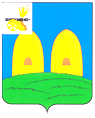 КОМИТЕТ  ОБРАЗОВАНИЯАДМИНИСТРАЦИИ МУНИЦИПАЛЬНОГО ОБРАЗОВАНИЯ«РОСЛАВЛЬСКИЙ РАЙОН» СМОЛЕНСКОЙ ОБЛАСТИП Р И К А Зот 13.11.2013 № 468 О  внесении изменений в приказРославльского комитета  образованияот 25.10.2013  № 425 «О проведениимуниципального этапа Всероссийскойолимпиады школьников в 2013 – 2014 учебном году»         На основании приказа Департамента Смоленской области по образованию, науке и делам молодёжи от 12.11.2013 № 1056 «О внесении изменений в приказ Департамента Смоленской области по образованию, науке и делам молодёжи от 14.10.2013 № 900»п р и к а з ы в а ю:         1. Внести в приказ Рославльского комитета образования от 25.10.2013 № 425 «О проведении муниципального этапа Всероссийской олимпиады школьников в 2013 – 2014 учебном году», изменения изложив пункт 1 в следующей редакции:         «1. Провести муниципальный этап Всероссийской олимпиады школьников в следующие сроки:         16 ноября 2013 года, в 10-00:                                           - математика (7-11 классы) в МБОУ средней школе №9;- химия (9-11классы)  в МБОУ средней школе №9;- мировая художественная культура (10-11 классы, единые задания)  в МБОУсредней школе №9.         22 ноября 2013 года, в 13-30:- история (8-11 классы) в МБОУ средней школе № 10.          23 ноября 2013 года, в 10-00:- физика (8 -11 классы)  в МБОУ средней школе №10;        - география (8 -11 классы)  в МБОУ средней школе №9;      - технология (обслуживающий труд, 8-11 класс - единые задания) в МБОУ средней школе №9;      - технология (технический труд, 8-11 класс - единые задания)  в МБОУсредней школе №9.           30 ноября 2013 года, в 10-00:- русский язык (7-11 класс)  в МБОУ средней школе №9;      - биология (7-11 класс)  в МБОУ средней школе №10;      - физическая культура (7-11 класс)  в МБОУ средней школе №10;       - информатика (9-11 класс - единые задания) в МБОУ средней школе №10;      - право (8-11 класс)  в МБОУ средней школе № 9.          6 декабря 2013 года, в 13-30:- обществознание (8 – 11 классы) в МБОУ средней школе № 10.          7 декабря 2013 года, в 10-00:- иностранный язык (немецкий язык) (7-11 классы) в МБОУ средней школе №9; - экология (9 – 11 классы – единые задания) в МБОУ средней школе №10;       - основы безопасности  жизнедеятельности  (9 – 11 классы) в МБОУ  средней  школе №9;- экономика (9 -11 классы) в МБОУ средней школе № 10.               13 декабря 2013 года. в 13-30: - иностранный язык (английский язык) (7 – 11 классы) в МБОУ средней школе №9.          14 декабря 2013 года, в 10-00:- литература (7-11классы) (7-11 классы) в МБОУ средней школе № 10.».Председатель комитета                                                                         С.В.Филипченко	                                                                                         Разослать: Исп.Чепёлкина Т.Е.«___»____________2013 г.	                                                     МБОУ – 29РазработчикЖигальцова В.Г.«____»___________2013 г.	Визы:Покупателева М.Э.                                     «____»__________2013 г.Александрова  Е.В.                                     «____»__________2013 г.